Приложение 1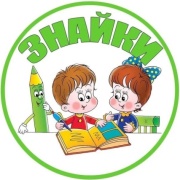                                            Маршрутный лист команды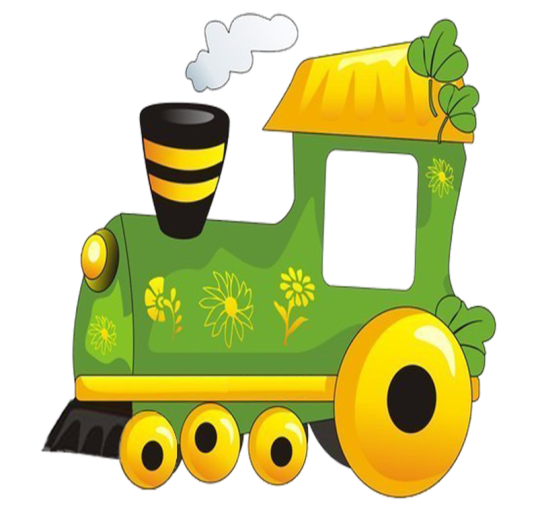 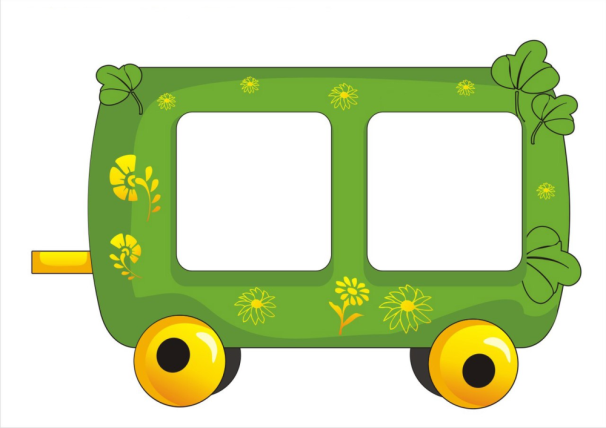 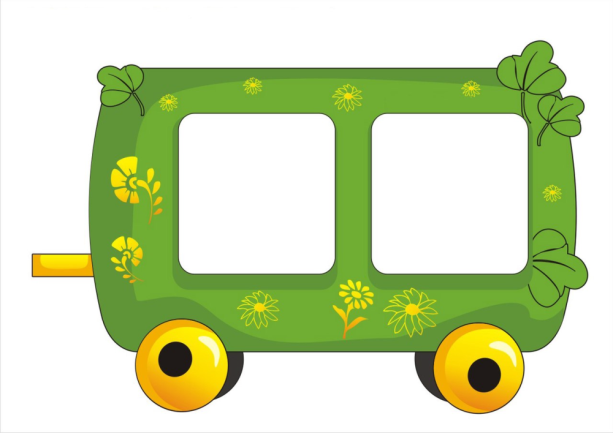 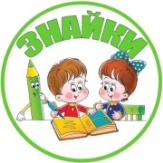 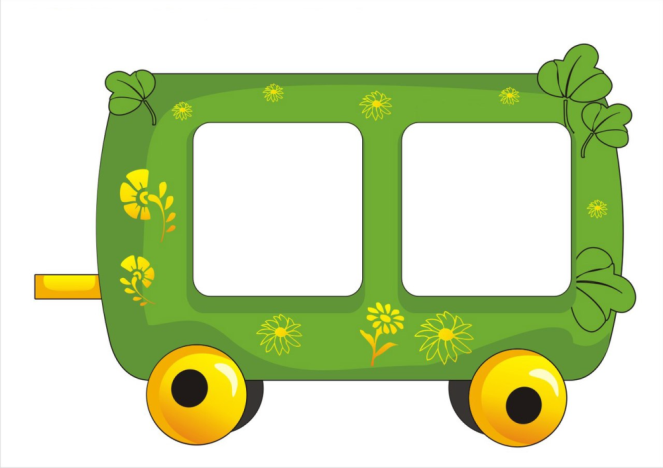 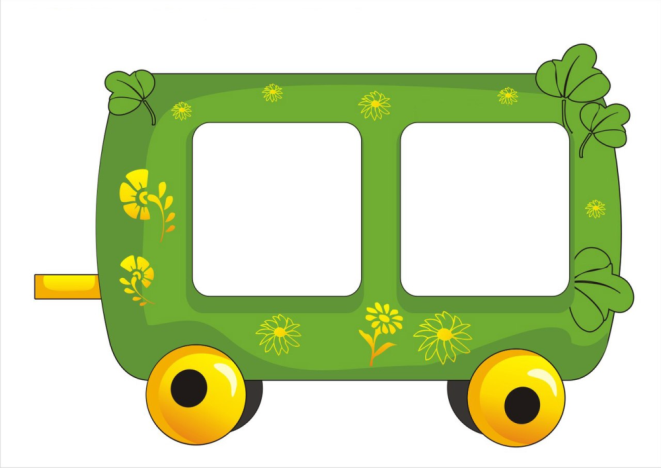 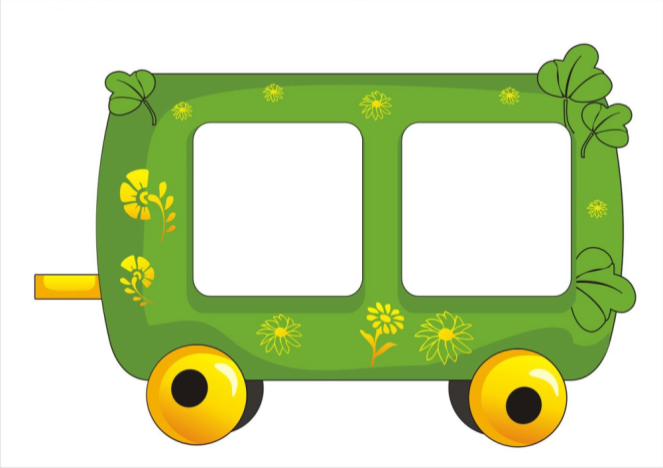 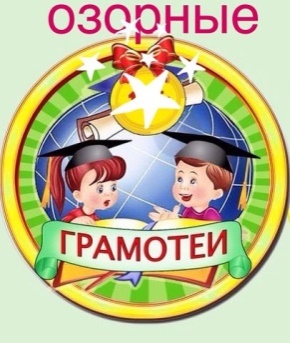                                                     Маршрутный лист команды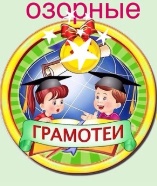 Приложение 2. Названия станций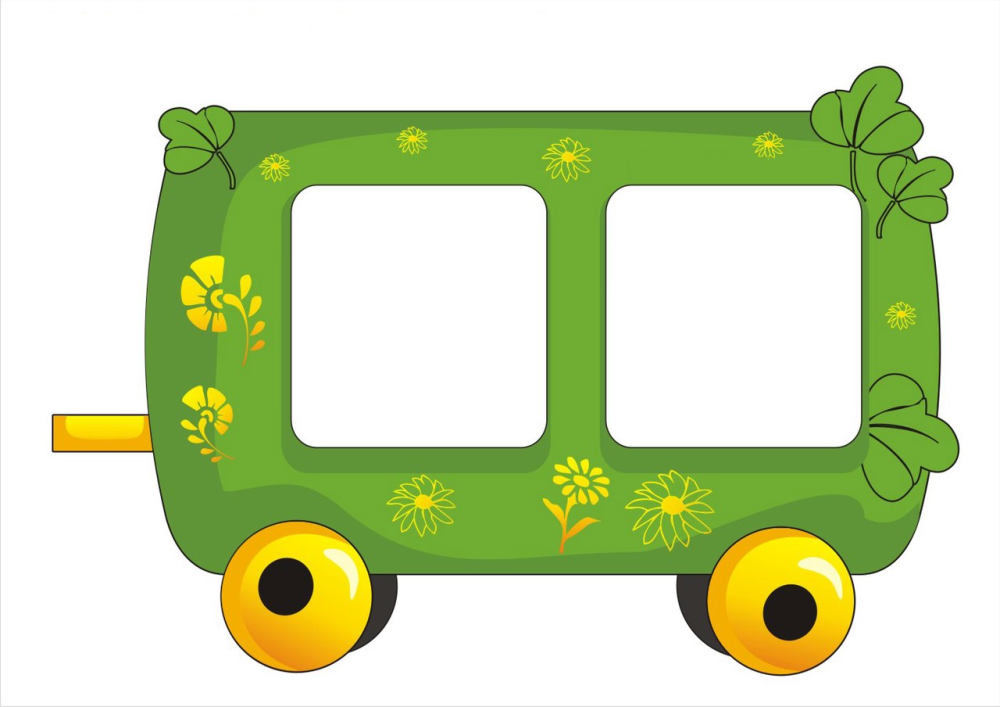 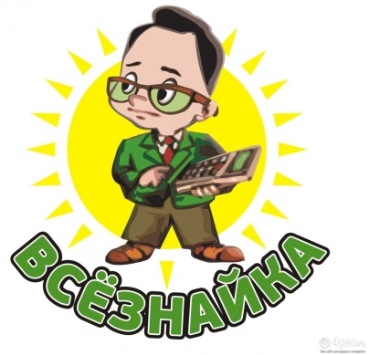                                                    Станция№1                                                    «Всезнайка»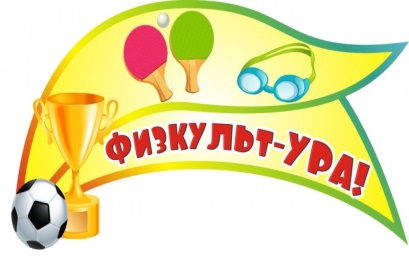                                                   Станция№2                                                 «Физкульт-ура»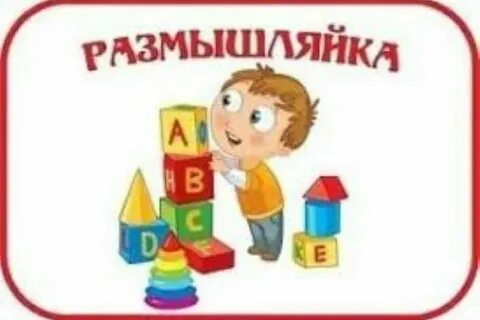                                                   Станция№3                                                   «Размышляйка»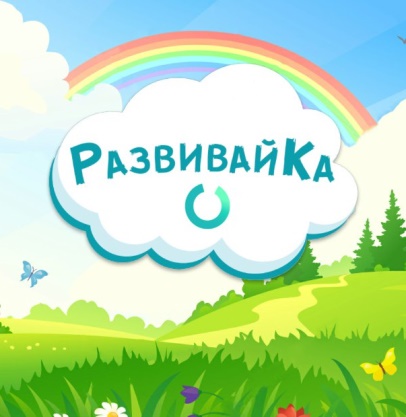                                                   Станция№4                                                   «Развивайка»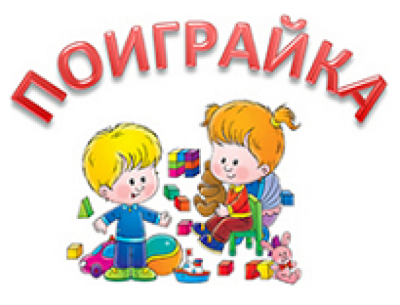                                                   Станция№5                                                   «Поиграйка»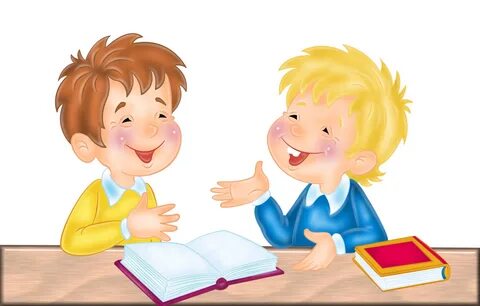                                                   Станция№6                                                   «Общай-ка»                                                                                                                                                    Приложение 3. Карточки  «История в картинках»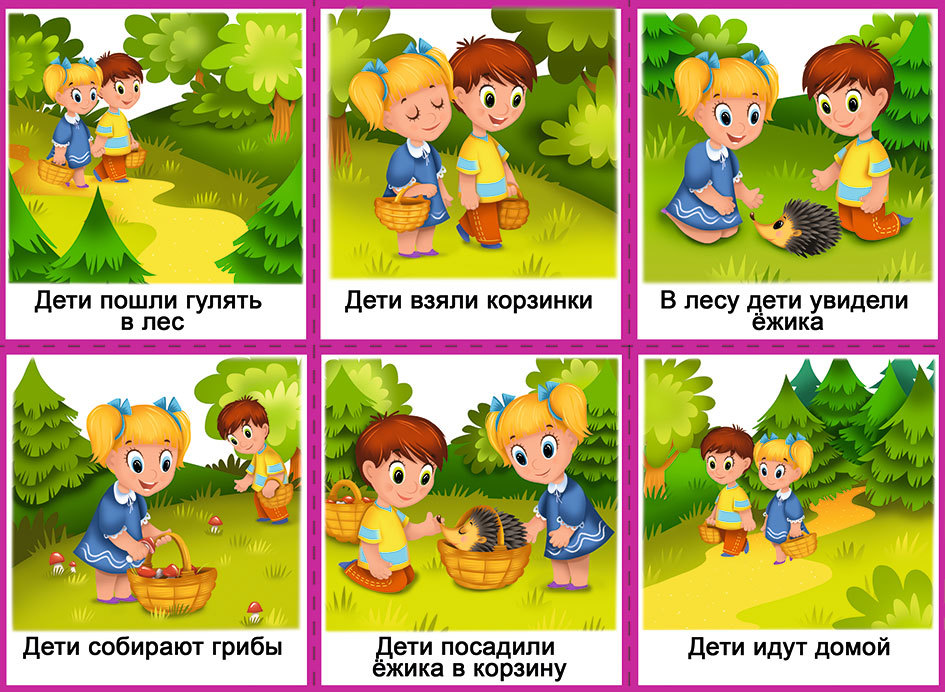                                                                                                                                                 Приложение 4. Карточки для игры «Четвертый лишний»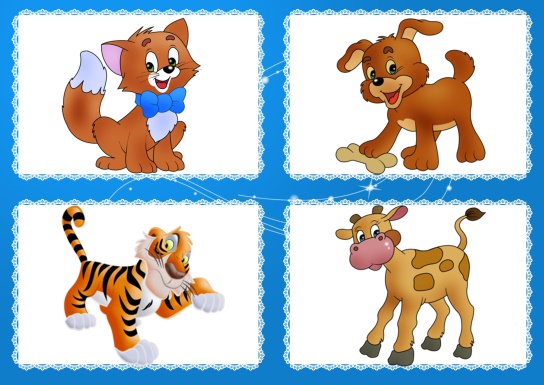 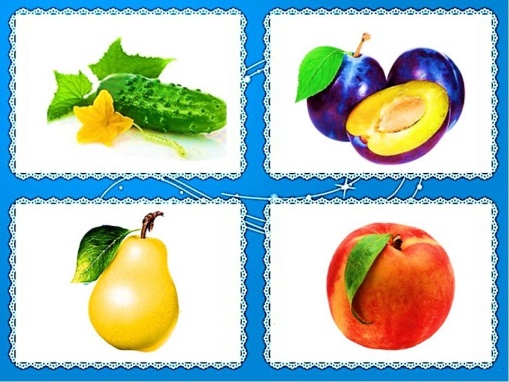 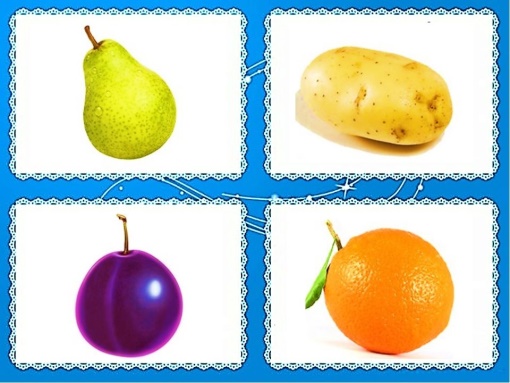 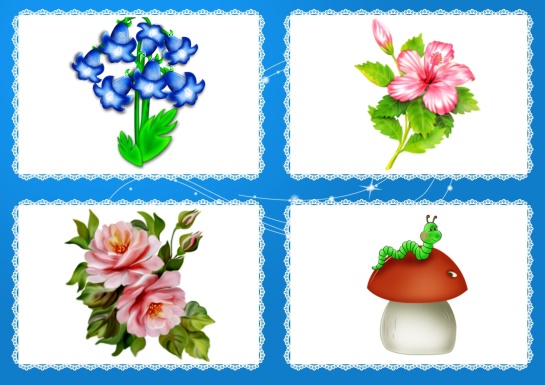 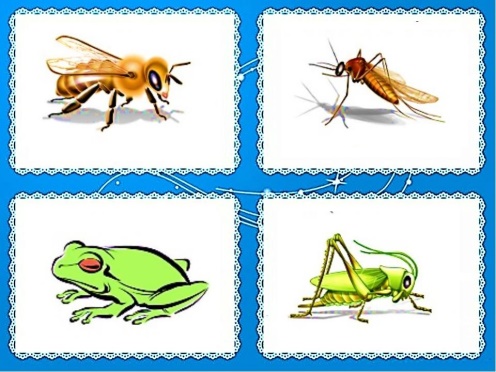 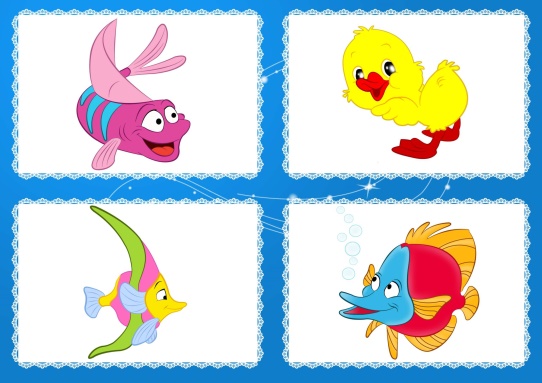 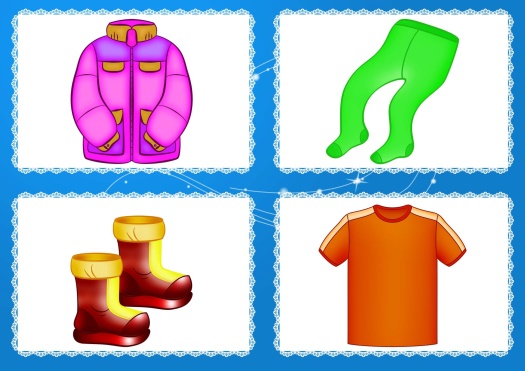 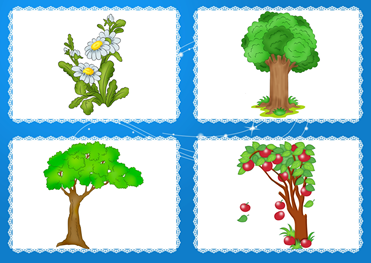 Таблички с цифрами (1-5)                                                                                                            Медальки для всех участников «К школе готов» 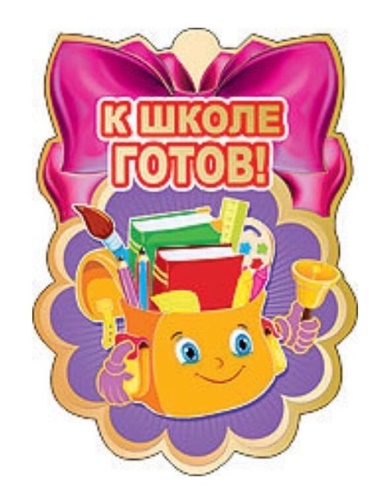 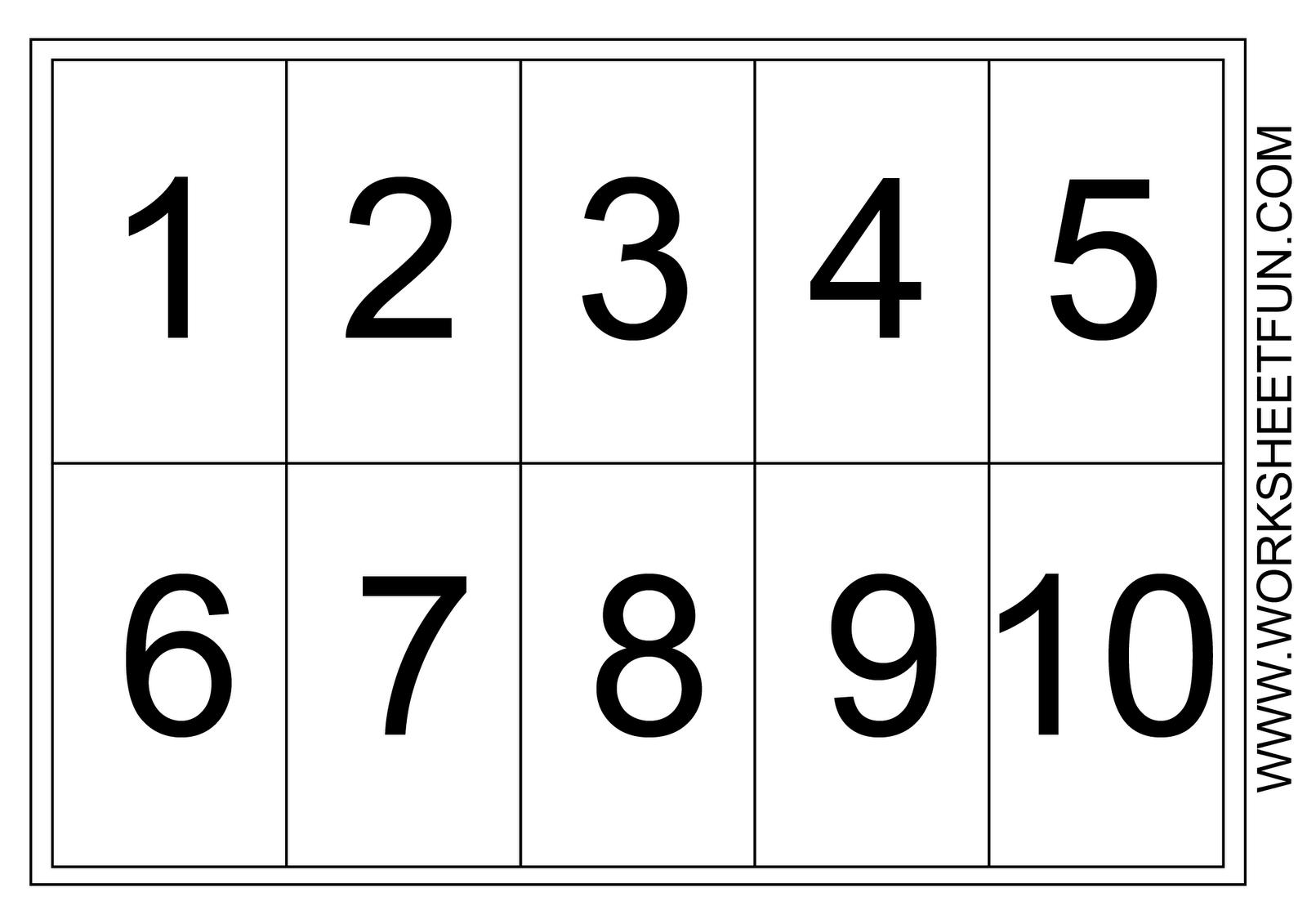 Приложение 5. Картинка «Идем в школу»  (Пазлы из  6 частей)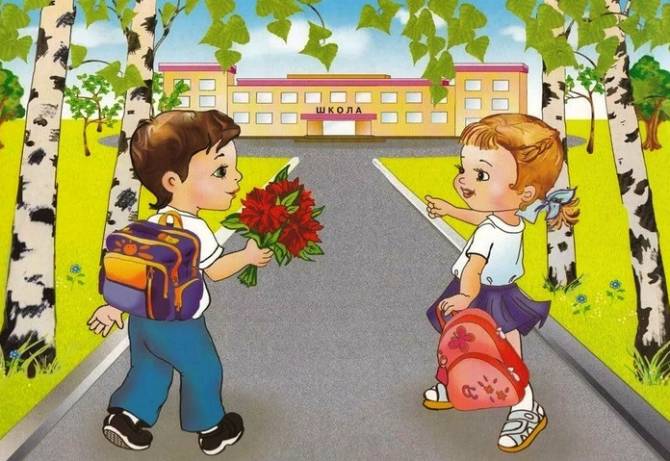 Приложение 6.      Плакаты для зала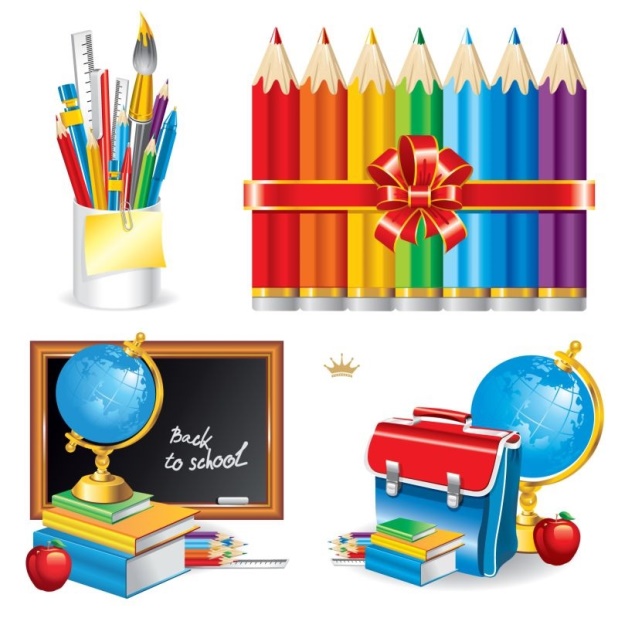 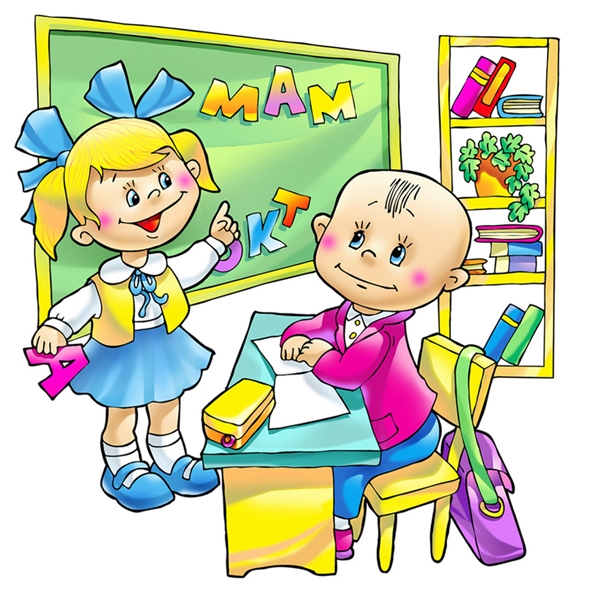 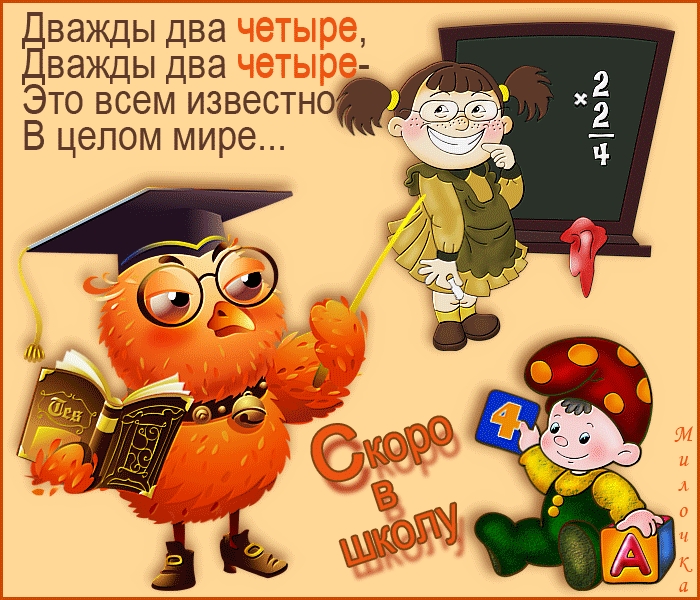 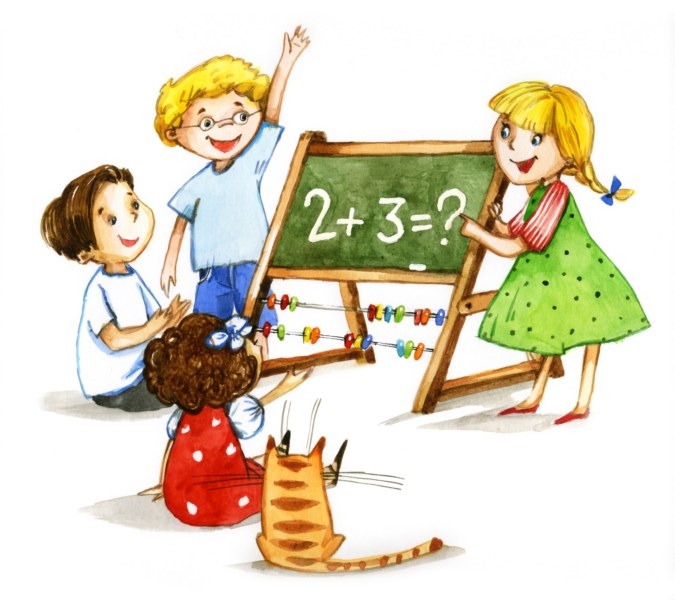 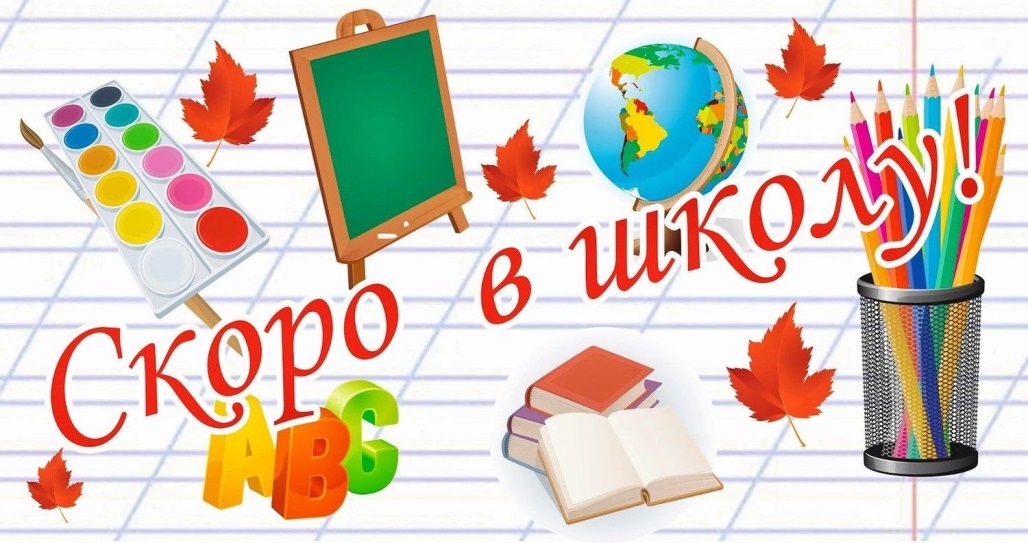 